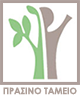 Τίτλος Έργου<Τίτλος έργου………….>Έκθεση Προόδου / Τελική ΈκθεσηΓια τις δράσεις του έργου από  έως Ημερομηνία Έκθεσης<>Στοιχεία έργουΣτοιχεία Συντονιστή Δικαιούχου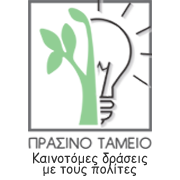 Προτεινόμενη δομήΠεριεχόμεναΠαράθεση πίνακα περιεχομένων.Συνοπτική παρουσίαση (μέγιστο 2 σελίδες)Περιγράψτε συνοπτικά τους στόχους, τα βασικά παραδοτέα και τα αποτελέσματα του έργου. Συγκρίνετε συνοπτικά τις δραστηριότητες που είχαν προγραμματιστεί με την πρόοδο που έχει επιτευχθεί. Αυτή η περίληψη πρέπει να είναι ένα αυτόνομο κείμενο.Παρακάτω παρατίθεται μια ενδεικτική λίστα:Περιβαλλοντικό πρόβλημα/θέμα που θίγεταιΠεριγράψτε τη στρατηγική πληροφόρησης / επικοινωνίας που εφαρμόζεται σε συνάρτηση με το περιβαλλοντικό πρόβλημα που αντιμετωπίζει το έργοΚατάσταση αναφοράςΕνδιαφερόμενα μέρη ή/και εμπλεκόμενοι φορείςΠαρακολούθηση των επιπτώσεων του έργουΚοινωνικοοικονομικό πλαίσιοΑναμενόμενα αποτελέσματα και περιβαλλοντικά οφέληΓενικοί και ειδικοί στόχοιΠοιες τοποθεσίες περιλαμβάνονταιΓια ποια είδη πραγματοποιούνται δράσειςΚύρια θέματα διατήρησης (συμπεριλαμβανομένων των απειλών)Ενδιαφερόμενα μέρη ή/και εμπλεκόμενοι φορείςΚοινωνικοοικονομικό πλαίσιοΑναμενόμενα μακροπρόθεσμα αποτελέσματα, όπως για παράδειγμα:συνέχιση της εφαρμογής της στρατηγικής (επικοινωνιακής ή άλλης) από βασικούς ενδιαφερόμενους φορείς, αναμενόμενη μεταφορά της μεθοδολογίας που εφαρμόζεται σε άλλες περιοχές ή για άλλα είδη, μελλοντικός αντίκτυπος στην περιβαλλοντική πολιτική και νομοθεσία της Ελλάδας.έκταση του οικοτόπου που θα προστατευθεί, αποκατάσταση / διατήρηση μιας ευνοϊκής κατάστασης διατήρησης για τους οικοτόπους ή / και τα είδη, αριθμός ειδών που περιεθάλπησαν/επανετάχθηκαν, δυνατότητα αναπαραγωγής και δυνατότητα μεταφοράς της προτεινόμενης λύσης.Η τελική έκθεση θα πρέπει να έχει απολογιστικό χαρακτήρα για το σύνολο του έργου.Διοικητικό μέρος (μέγιστο 1 σελίδα)Περιγράψτε εν συντομία τα ακόλουθα θέματα:Διαδικασία διαχείρισης του έργου, προβλήματα που αντιμετωπίστηκαν, σχέσεις που δημιουργήθηκαν με άλλους φορείς και η προστιθέμενη αξία τους. Παρατηρήσεις σχετικά με τυχόν σημαντικές αποκλίσεις από το πρόγραμμα εργασίας. Επικοινωνία με το Πράσινο Ταμείο και την επιτροπή παρακολούθησης. Αναφορά τυχόν αιτημάτων τροποποίησης που έχουν υποβληθεί ή αναμένεται να υποβληθούν.Αναφορά των εκθέσεων που έχουν υποβληθεί (ενδιάμεσες εκθέσεις με Αριθμούς Πρωτοκόλλου και ημερομηνίες υποβολής).Τεχνικό μέρος (μέγιστο 10 σελίδες)Τεχνική πρόοδος, ανά δράσηΠαρακαλούμε περιγράψτε τι και πώς επιτεύχθηκε πρόοδος όσον αφορά τις διάφορες τεχνικές / ουσιαστικές συνιστώσες του έργου (όπως έρευνα, επιτόπια εργασία, υποδομές, ανάπτυξη εργαλείων επικοινωνίας). Αναφέρατε τι έχει γίνει για κάθε δράση (υποδράση, εάν απαιτείται) αλλά αποφύγετε να περιγράψετε τους στόχους. Η περιγραφή πρέπει να είναι επαρκής ώστε να επιτρέπει την καλή κατανόηση του έργου χωρίς να χρειάζεται αναφορά στα παραδοτέα.Για κάθε δράση (η περιγραφή της οποίας πρέπει να αρχίσει σε μια νέα σελίδα):Παρακαλούμε να αναφέρετε:Περιγράψτε τις δραστηριότητες που έχουν αναληφθεί και τα αποτελέσματα που επιτεύχθηκαν με ποσοτικοποιημένους όρους (επίσης να αναφέρετε από ποιον έγιναν, σε περίπτωση που συμμετέχουν περισσότεροι από 1 δικαιούχοι).Αναφέρετε πληροφορίες σχετικά με την υλοποίηση των δράσεων. Παρέχετε λίστα των μετακινήσεων που πραγματοποιήθηκαν αναφέροντας τις σαφείς ημερομηνίες, τον σκοπό της μετακίνησης και το ποιοι συμμετείχαν σε αυτές, καθώς και μία αντίστοιχη λίστα για τις εκδηλώσεις που υλοποιήθηκαν στο πλαίσιο του έργου.Συγκρίνετε με τα προγραμματισμένα αποτελέσματα (συμπεριλαμβανομένης της προβλεπόμενης περιγραφής της δράσης, των αναμενόμενων αποτελεσμάτων, των παραδοτέων, των δεικτών προόδου) και του χρονοδιαγράμματος. Παρακαλείσθε να αιτιολογήσετε τυχόν αποκλίσεις από τις ημερομηνίες έναρξης και λήξης της δράσης, καθώς και τις ημερομηνίες των παραδοτέων που προβλέπονται στην πρόταση που υποβάλλατε και να συζητήσετε τον πιθανό αντίκτυπο σε άλλες δράσεις.Αναφέρετε σαφώς τους δείκτες που χρησιμοποιούνται για τον έλεγχο της απόδοσης της δράσης (εάν ισχύει). Εάν είναι σκόπιμο, να αναφερθεί με σαφήνεια ο τρόπος με τον οποίο τροποποιήθηκαν οι δράσεις.Να αναφερθούν σαφώς τα μείζονα προβλήματα / δυσκολίες που αντιμετωπίστηκαν, οι καθυστερήσεις, συμπεριλαμβανομένων των συνεπειών για άλλες δράσεις (τεχνικά, νομικά, οικονομικά, προβλήματα στην αγορά, οργανωτικά ή περιβαλλοντικά).Περιγράψτε τις προοπτικές για τη συνέχιση της δράσης μετά το τέλος του έργου (μόνο στην τελική έκθεση).Να συμπεριληφθούν πίνακες, φωτογραφίες κ.λπ. για να απεικονιστούν οι δράσεις ως παραρτήματα.Κύριες αποκλίσεις, προβλήματα και διορθωτικές ενέργειες που υλοποιήθηκανΠεριγράψτε τα κύρια προβλήματα ή τις δυσκολίες που αντιμετωπίσατε κατά διάρκεια του έργου. Αυτά μπορεί να είναι θέματα τεχνικού χαρακτήρα, οικονομικά ή οργανωτικά. Να αξιολογηθεί ο αντίκτυπος αυτών των αποκλίσεων στα αποτελέσματα του έργου και να περιγραφούν τα μέτρα που ελήφθησαν / που πρέπει να ληφθούν για την υπέρβαση ή την επίλυση των εν λόγω προβλημάτων.Εάν το έργο φαίνεται πιθανόν να καθυστερήσει παρακαλούμε να το αναφέρετε με σαφήνεια.Αξιολόγηση υλοποίησης έργουΠαρακαλούμε αξιολογήστε τις ακόλουθες πτυχές του έργου:Μεθοδολογία που εφαρμόστηκε: να συζητηθούν οι επιτυχίες και οι αποτυχίες της μεθοδολογίας που εφαρμόστηκε, τα αποτελέσματα των ενεργειών που πραγματοποιήθηκαν και η αποδοτικότητα των ενεργειών.Συγκρίνετε τα αποτελέσματα που επιτεύχθηκαν με τους στόχους και τα αναμενόμενα αποτελέσματα που προβλέπονταν στην πρόταση. Καθορίστε σαφώς εάν επιτυγχάνονται οι στόχοι και περιγράψτε τις επιτυχίες και τα διδάγματα που αντλήθηκαν. Αυτό μπορεί να παρουσιαστεί σε έναν πίνακα, ο οποίος συγκρίνει μέσω ποσοτικών και ποιοτικών πληροφοριών τις δράσεις που υλοποιήθηκαν στο πλαίσιο του έργου με τους στόχους και τα αναμενόμενα αποτελέσματα της πρότασης:Αναφέρατε ποια αποτελέσματα του έργου είναι άμεσα ορατά και ποια αποτελέσματα θα γίνουν εμφανή μόνο μετά από ορισμένο χρονικό διάστημα.Υποδείξτε την αποτελεσματικότητα των δραστηριοτήτων διάδοσης και σχολιάστε τυχόν σημαντικά μειονεκτήματα.Επιπτώσεις στην πολιτική:Περιγράψτε τα επιτεύγματα του έργου που υποστηρίζουν την εφαρμογή της περιβαλλοντικής/κλιματικής νομοθεσία (περιφερειακή, εθνική, ΕΕ)Περιγράψτε τυχόν συνεισφορά του έργου σας στη διαμόρφωση νέων σχετικών πολιτικώνΑνάλυση οφέλους (Μόνο για την τελική έκθεση)Περιβαλλοντικά οφέλη – Ποιοτικά & ποσοτικάΟικονομικά οφέληΚοινωνικά οφέληΒέλτιστες πρακτικέςΒελτιώσεις στην πολιτική5. Σχέσεις μεταξύ δικαιούχωνΝα εξηγήσετε εν συντομία πώς έχουν πραγματοποιηθεί οι οικονομικές συναλλαγές μεταξύ του συντονιστή δικαιούχου και των συνδεδεμένων δικαιούχων καθώς και το ρόλο του κάθε δικαιούχου στο έργο.Οδηγίες υποβολής παραδοτέωνΠαρακαλούμε αριθμήστε τα παραδοτέα σας και κάντε αναφορά σε αυτά μέσα στο κείμενο της έκθεσης.Όλα τα παραδοτέα θα υποβάλλονται ηλεκτρονικά, εκτός από εκδόσεις, οι οποίες θα πρέπει να σταλούν ταχυδρομικά.Τοποθεσία δράσεων:Ημερομηνία έναρξης:<>Ημερομηνία λήξης:<> / Αναθεωρημένη ημερομηνία: <>Συνολικός προϋπολογισμός:€ Υπολειπόμενο ποσό:€Αιτούμενο ποσό:€Ονομασία Φορέα:Άτομο επικοινωνίας:<Κος/Κα> <Όνομα> <Επίθετο>Ταχυδρομική δ/νση:<Οδός, αριθμός, Τ.Κ., Πόλη>Τηλέφωνο:E-mail:Ιστοσελίδα έργου:ΠροβλεπόμενηΠραγματική (ή αναμενόμενη)ΈναρξηΛήξηΔράσηΑναμενόμενα στην πρότασηΕκπλήρωσηΑξιολόγησηΣτόχοι: (π.χ. βελτίωση του βαθμού ευαισθητοποίησης των πολιτών για την ανακύκλωση)Αποτελέσματα: (π.χ. δημιουργία φυλλαδίου)